COMMUNIQUÉ DE PRESSE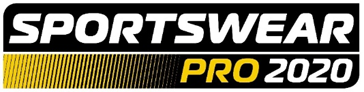 7 novembre 2019SPORTSWEAR PRO 2020 PREND DE LA VITESSEPremier événement à partager l’emplacement de la FESPA Global Print Expo 2020 à Madrid (mars 2020)Le tout premier événement Sportswear Pro (IFEMA – Feria de Madrid, 24 au 27 mars 2020) prend de la vitesse, bénéficiant d’un nombre croissant d’exposants et du soutien officiel de l’AFYDAD, l’Association sportive espagnole.Des sociétés telles que FK Group Spa, Perma Press AB, Tajima DST, Gemini CAD et Caron Technology ont choisi Sportswear Pro 2020 pour présenter leurs dernières innovations dans les technologies de fabrication de vêtements de sport et de loisirs, notamment les systèmes de transfert thermique, les équipements de découpe de textile, les dérouleurs automatiques et les systèmes de chargement.Sergio Angulo Rodríguez, directeur commercial chez Tajima DST, l’affirme : « Sportswear Pro représente pour Tajima une formidable opportunité de renforcer notre marque et d’établir des liens avec des professionnels du secteur. La personnalisation est une priorité fondamentale, et nous sommes impatients de montrer aux visiteurs comme il est facile d’individualiser leurs produits grâce à notre technologie de broderie. » Traian Pindaru, spécialiste produits senior chez Gemini CAD, ajoute : « Nous misons beaucoup sur le secteur des vêtements de sport, il est donc essentiel pour nous de toucher le bon public. Exposer au salon Sportswear Pro nous permettra de présenter nos derniers produits à de nouveaux clients, en plus de notre clientèle existante, ainsi qu’à des fabricants de vêtements de sport, de partager des idées et de rencontrer d’autres spécialistes du secteur. »Le directeur de l’exposition Sportswear Pro 2020, Michael Ryan, commente : « La mention « Pro » de Sportswear Pro signifie « Production ». Nous avons pour mission d’aider les fabricants de vêtements de sport et les marques du secteur de l’habillement à répondre aux tendances en constante évolution du marché, à travers des informations exploitables sur les innovations techniques qui révolutionnent chaque étape du processus de fabrication. Nos exposants présenteront des exemples inspirants de technologies pouvant permettre une production et une personnalisation à flux tendu, juste-à-temps, en mettant l’accent sur l’accélération des délais de commercialisation, la réduction des déchets et la création de vêtements de sport et de loisirs exceptionnels qui séduiront les consommateurs. »Programme de contenus pédagogiques, mode éphémère et circuit de visiteSportswear Pro 2020 comprendra un espace dédié accueillant le programme « Triathcon », avec des contenus spécialement développés pour aborder les principales tendances qui façonnent les secteurs des vêtements de sport et de loisirs, y compris la personnalisation, la production à la demande, la durabilité et les technologies portables. Le programme complet sera publié au début de l’année 2020, et toutes les séances seront gratuites.Les visiteurs de Sportswear Pro 2020 pourront également assister à une démonstration de fabrication de vêtements de sport en direct à la micro-fabrique Print Make Wear, un événement qui assurera le lien entre Sportswear Pro et la FESPA Global Print Expo, installée au même emplacement. Print Make Wear exposera le processus de production complet de vêtements de sport et de loisirs, avec deux flux distincts. Le premier illustrera un scénario de commande de vêtements de sport personnalisés depuis un kiosque sur place, accessible aux visiteurs. Le second flux commencera par le logiciel de conception, jusqu’à l’incrustation et la mise en production. Les vêtements en polyester seront ensuite imprimés par sublimation sur bobine, avant le calandrage, la découpe au laser et la couture. Les échantillons produits seront exposés ou présentés par les modèles à l’occasion du défilé Print Make Wear. Des visites guidées des deux flux de production pourront être réservées en ligne.En tant que premier événement annuel de la communauté de l’impression spécialisée, le salon FESPA Global Print Expo comptera de nombreux exposants dédiés à l’impression et à la décoration sur textile et vêtements. Les vêtements de sport imprimés exposés au sein de la FESPA Global Print Expo seront également signalés sur le circuit de visite, pour étendre l’expérience des visiteurs jusqu’à Sportswear Pro.Nouveau partenariat avec l’AFYDAD L’AFYDAD est une association professionnelle nationale et un membre actif de la FESI, la Fédération de l’industrie européenne des articles de sport. Cette organisation à but non lucratif représente tous les sous-secteurs du sport, notamment les fabricants, les distributeurs et les grossistes regroupant l’ensemble des disciplines, équipements et vêtements.  En tant que partenaire de Sportswear Pro 2020, l’AFYDAD assurera la promotion du salon parmi ses membres dans la perspective de l’événement, et participera au programme Triathcon de conférences, afin de fournir des informations clés sur l’état actuel du marché du sport dans la région ibérique.Marta Mercader, Secrétaire général d'AFYDAD, commente: « Nous sommes fiers de collaborer avec Sportswear Pro et, bien entendu, nous souhaitions soutenir un événement international qui tient sa première édition dans notre pays. Plusieurs membres de notre association utilisent les technologies d’impression textile, Sportswear Pro leur offre donc une excellente occasion de découvrir les dernières innovations et les tendances du secteur. De plus, le salon proposera des conférences consacrées à la durabilité et à la numérisation, deux domaines prioritaires pour l’AFYDAD. L’accord permettra à nos membres de bénéficier d’une entrée gratuite et d’une visite guidée, entre autres avantages. »Les inscriptions des visiteurs au salon Sportswear Pro 2020 sont désormais ouvertes sur www.sportswearpro.com/registration. Le code promotionnel SWPM202 permet de bénéficier d’une entrée gratuite. Sans code, l’inscription coûte 40 euros en ligne et 70 euros sur place.Le billet visiteur de Sportswear Pro donne gratuitement accès à la FESPA Global Print Expo, y compris à l’événement Print Make Wear et au programme de contenus, et à European Sign Expo.Pour en savoir plus sur Sportswear Pro 2020, consultez www.sportswearpro.com.FINÀ propos de Sportswear Pro Lancé en 2020, Sportswear Pro est un salon dédié à la fabrication de vêtements de sport, organisé en parallèle de FESPA Global Print Expo 2020. En mettant l’accent sur les technologies les plus récentes de fabrication de vêtements de sport à la demande et personnalisée, Sportswear Pro rassemble les fournisseurs de solutions dans trois domaines clés de ce segment : conception (CFAO et analyse corporelle 3D), production (CMT [coupe, couture et finition], collage et tricotage) et décoration (impression, estampe, broderie et applique au laser), ainsi que les développeurs d’accessoires, de textiles intelligents et d’électronique imprimée. Sportswear Pro est proposé par la FESPA, organisateur du plus grand salon du marché, FESPA Global Print Expo, événement annuel qui attire plus de 20 000 visiteurs des secteurs de la sérigraphie, de l’impression numérique et de l’impression textile du monde entier.À propos de la FESPA Etablie en 1962, FESPA est une fédération à d’associations d’imprimeurs et de sérigraphes. Elle organise également des expositions et des conférences dédiées aux secteurs de la sérigraphie et de l’impression numérique. FESPA a pour vocation de favoriser l’échange de connaissances dans ces domaines avec ses membres à travers le monde, tout en les aidant à faire prospérer leurs entreprises et à s’informer sur les derniers progrès réalisés au sein de leurs industries qui connaissent une croissance rapide. FESPA Profit for Purpose 
Nos adhérents sont les industriels. Au cours des sept années écoulées, FESPA a investi des millions d’euros dans la communauté mondiale de l’impression pour soutenir la croissance du marché. Pour de plus amples informations, consultez le site www.fespa.comFESPA Print CensusLe recensement sur le secteur de l’impression de la FESPA est un projet de recherche international dont l’objet est la compréhension de la communauté de l’impression grand format, de la sérigraphie et de l’impression numérique. Prochains salons de la FESPA :FESPA Eurasia, 5-8 décembre 2019, Istanbul Expo Center, Istanbul, TurkeyFESPA Brasil, 18-20 Mars 2020, Expo Center Norte, São Paulo, BrasilFESPA Global Print Expo, 24-27 Mars 2020, IFEMA, Madrid, SpainEuropean Sign Expo, 24-27 Mars 2020, IFEMA, Madrid, SpainSportswear Pro, 24-27 Mars 2020, IFEMA, Madrid, SpainFESPA Global Print Expo, 18-21 Mai 2021, Messe München, Munich, GermanyEuropean Sign Expo, 18-21 Mai 2021, Messe München, Munich, GermanyPublié pour le compte de la FESPA par AD CommunicationsPour de plus amples informations, veuillez contacter:Michael Grass				Simona JevdokimovaiteAD Communications  			FESPATel: + 44 (0) 1372 464470        		Tel: +44 (0) 1737 228169Email: mgrass@adcomms.co.uk 		Email: simona.jevdokimovaite@fespa.comWebsite: www.adcomms.co.uk		Website: www.fespa.com 